Приложение №1 к договоруподряда № ____/19/ОАОТехническое задание.Наименование работ: Выполнение строительных работ по устройству металлоконструкций на объекте: «Реконструкция основного производственного корпуса завода ОАО «Северное Молоко».Работы должны быть выполнены в соответствии с проектной документацией шифр 04/18 и с учётом требований, указанных ниже:Изготовление и монтаж дополнительных стоек трубной эстакады.Объём металла - 2 тонны.Конструкции стоек требуется выполнить длиннее на 1100мм. Монтаж требуется выполнить с опиранием на новую фундаментную плиту посредством анкерных соединений.Выполнить демонтаж существующих стоек и складирование материалов на территории заказчика в согласованное место.Проектная документация по существующим стойкам находится по адресу https://yadi.sk/d/Z_JPfWfMn2gSCA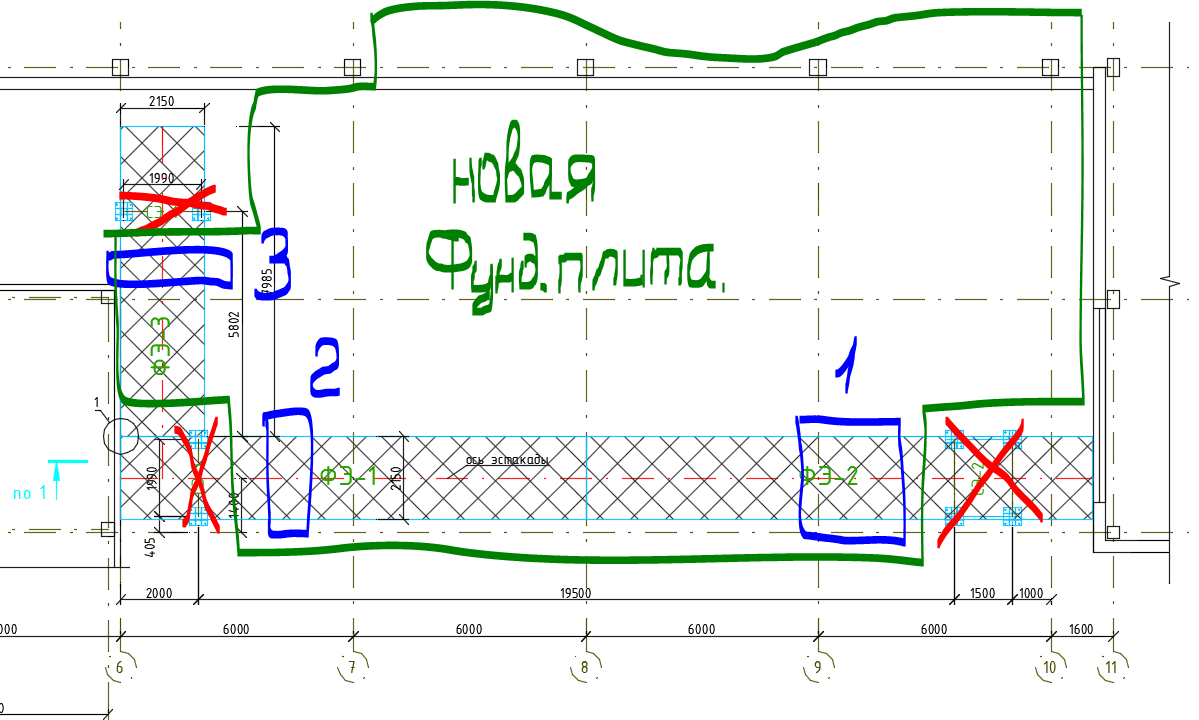 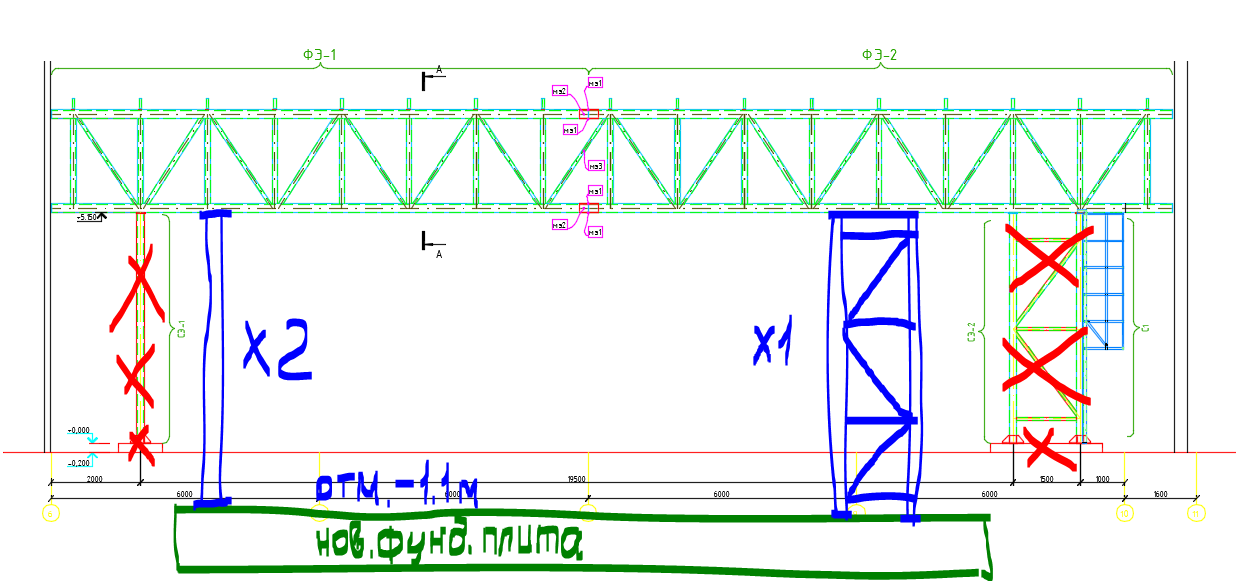 Рис.1,2. Схема расположения существующих и новых стоек эстакады трубопроводов.Изготовление и монтаж металлоконструкций перекрытия галереи между цехом ЦМП и цехом Фета в осях Вс-Бс осей 1с-6с.Объём металла – 5,8 тонн.Проектная документация находится по адресу https://yadi.sk/d/diNh1JxO2jBBTA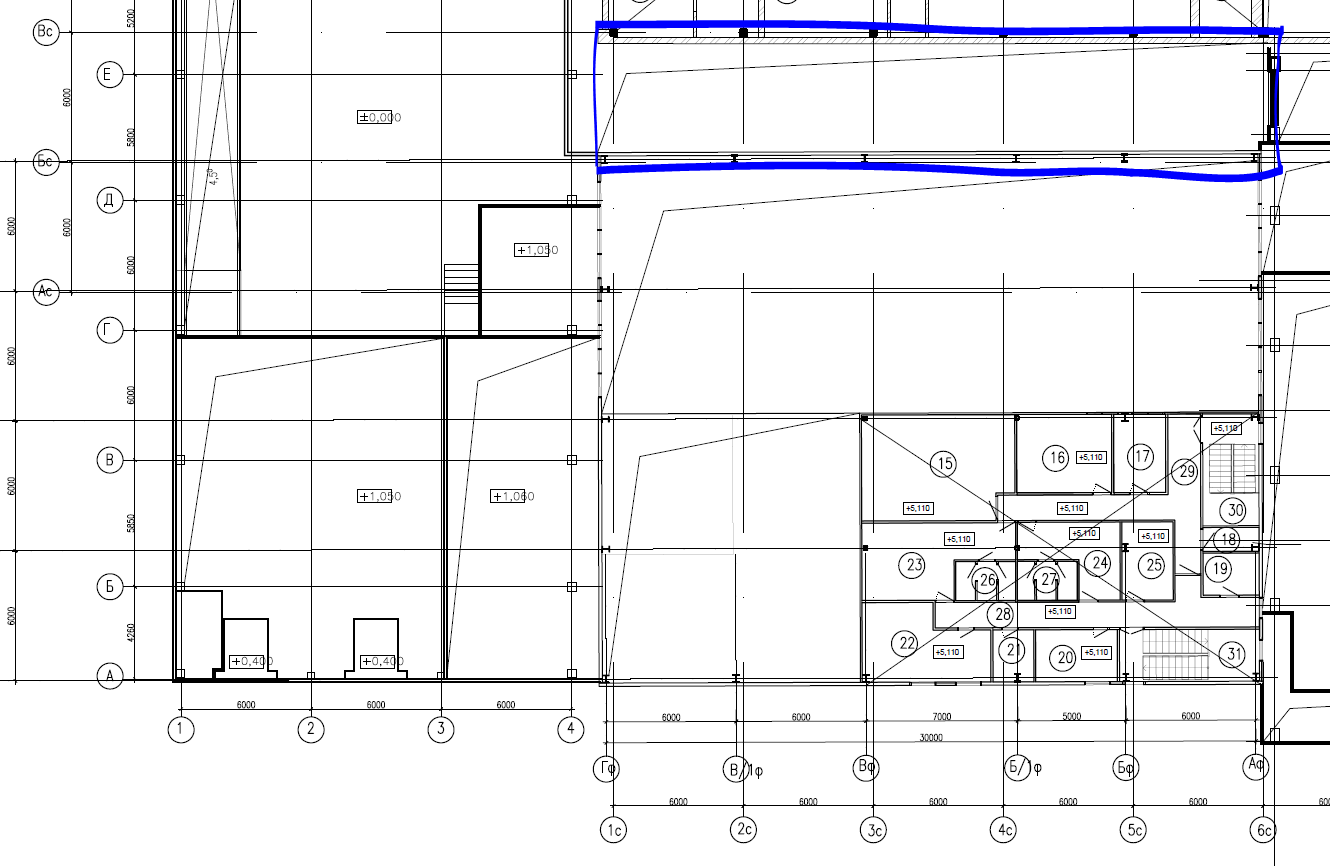 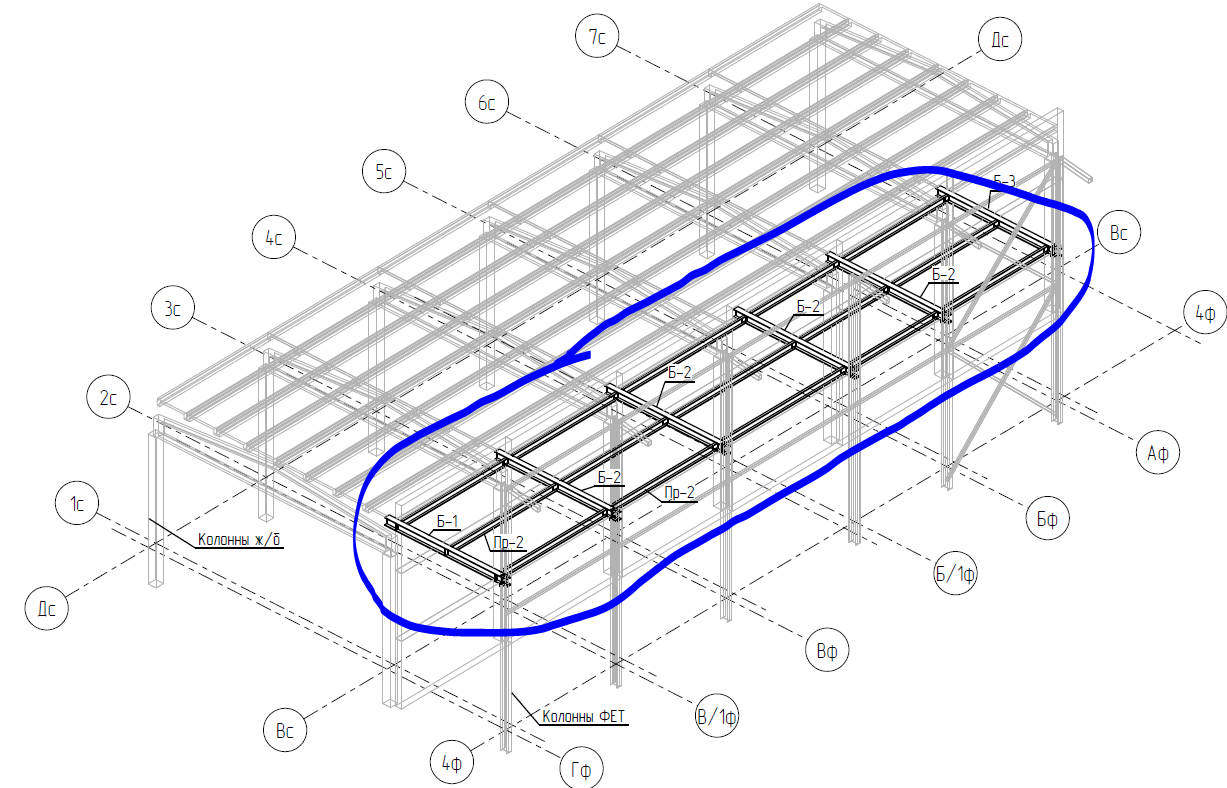 Рис.3, 4. Схема расположения металлоконструкций галереи между цехом ЦМП и цехом Фета.Изготовление и монтаж Металлоконструкций перекрытия аппаратного участка.Объём металла – 49 тонн.Проектная документация находится по адресу: https://yadi.sk/d/HQjWNLvBBRvC6g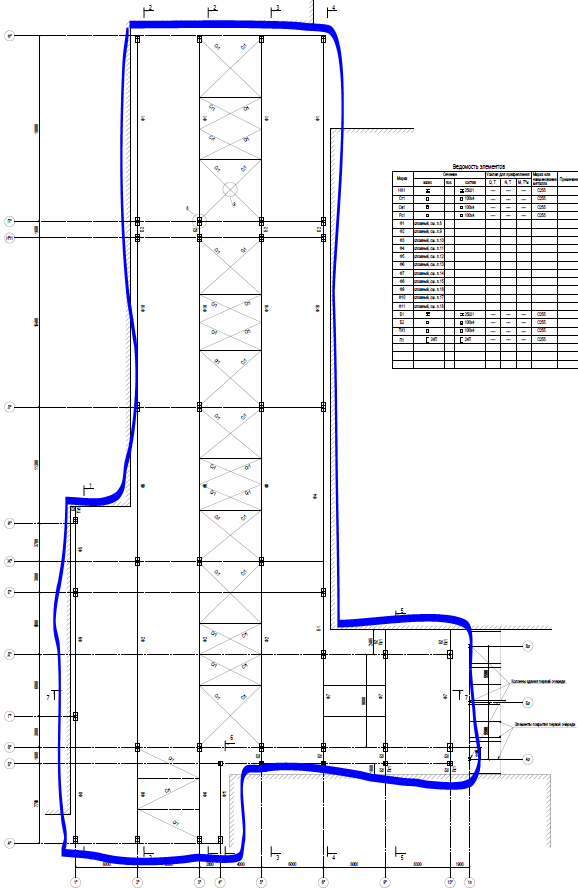 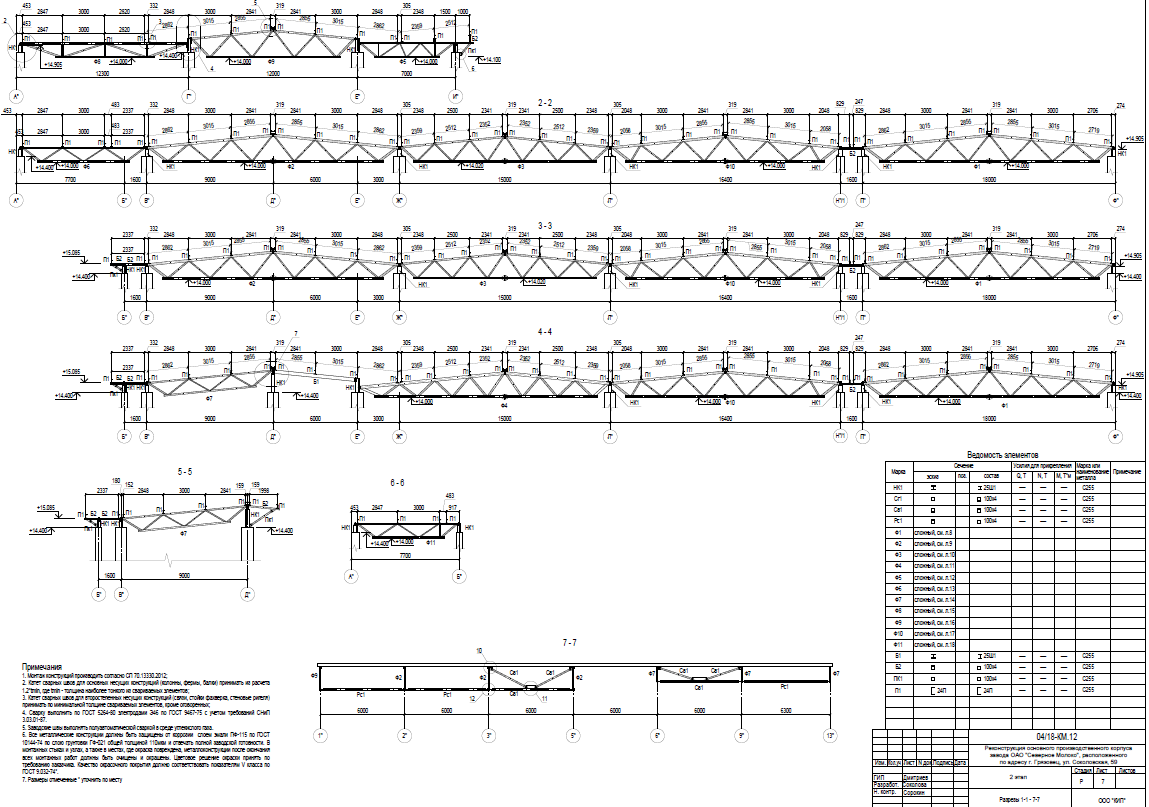 Рис.5, 6. Схема расположения металлоконструкций аппаратного участка.Изготовление и монтаж Металлоконструкций пристройки лаборатории.Объём металла – 32 тонны. Выполнить окрашивание грунтовкой серого цвета грунт-эмалью с последующим окрашиванием эмалью белого цвета.Проектная документация находится по адресу: https://yadi.sk/d/E5xP3vybcI0L_A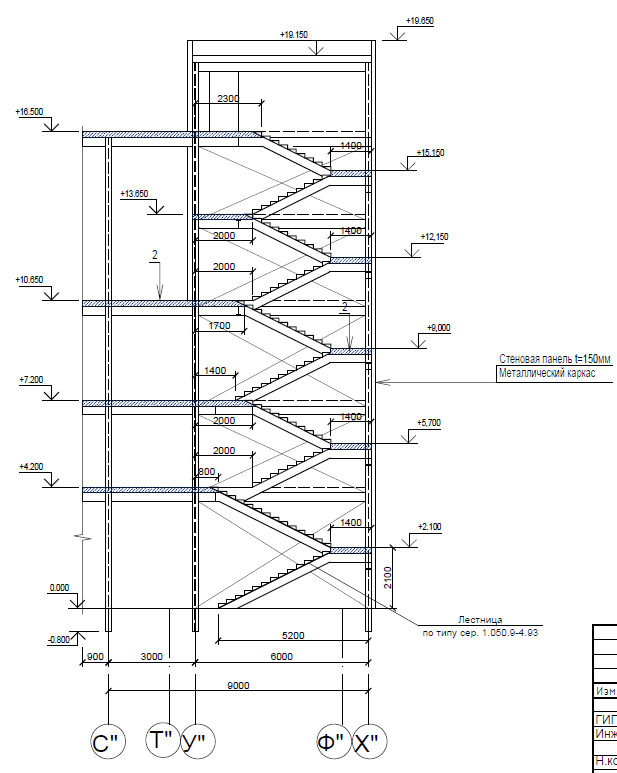 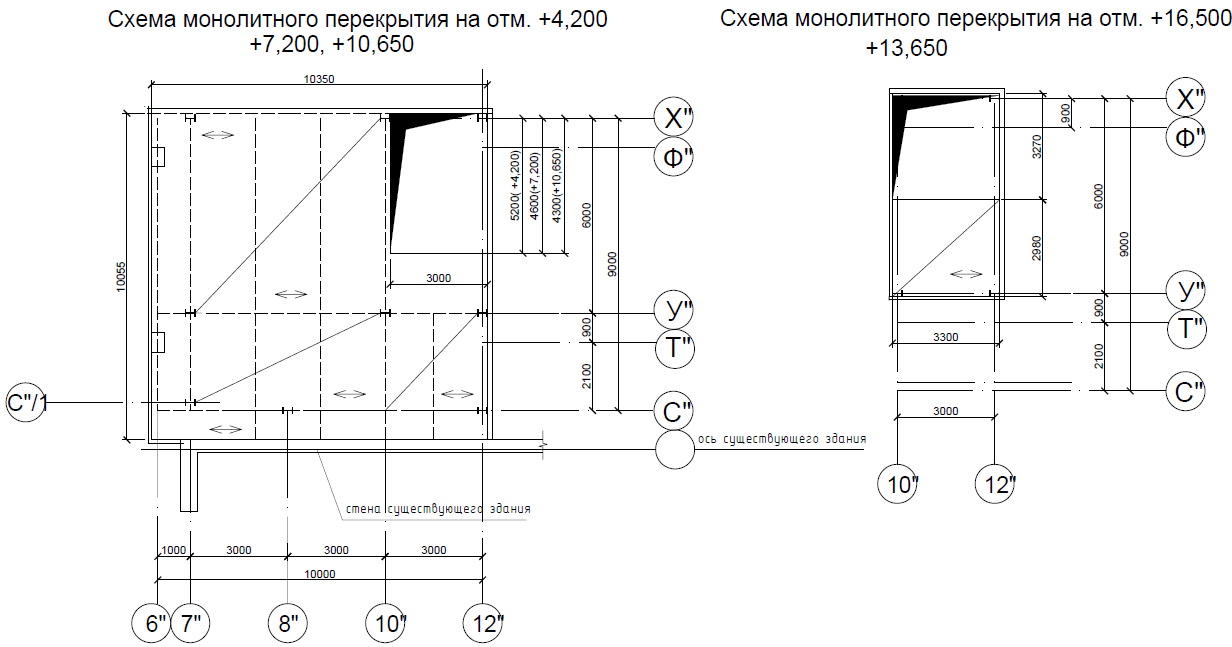 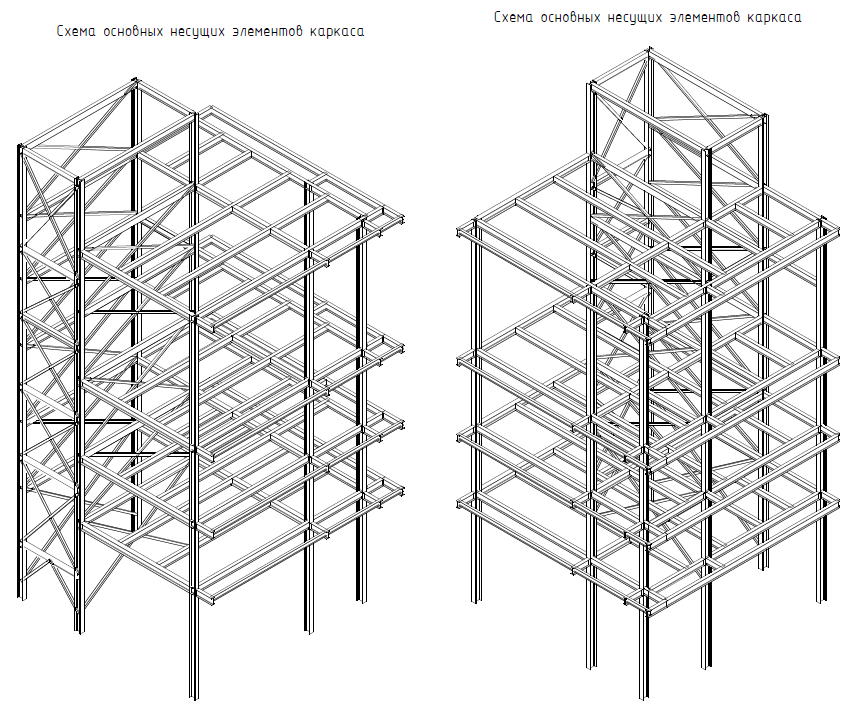 Рис. 7-11. Схемы конструкций 4х этажной вставки.Изготовление и монтаж фахверковых элементов аппаратного участка и металлоконструкций лестниц в монолитной конструкции строящегося здания.Объём металла – 10 тонн. (Точный объём металла будет известен при выдаче рабочей документации и может быть скорректирован согласно исполнительной документации).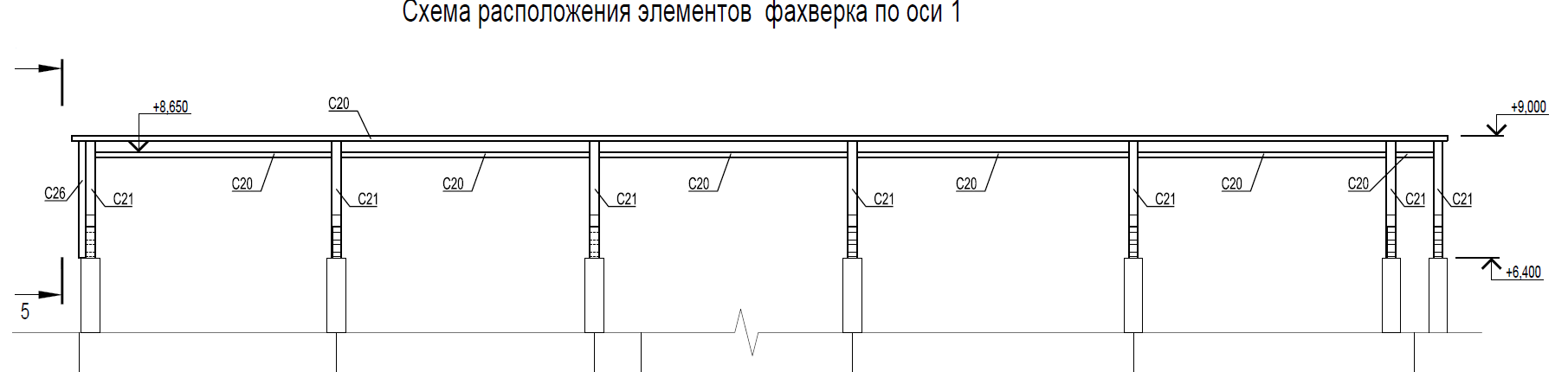 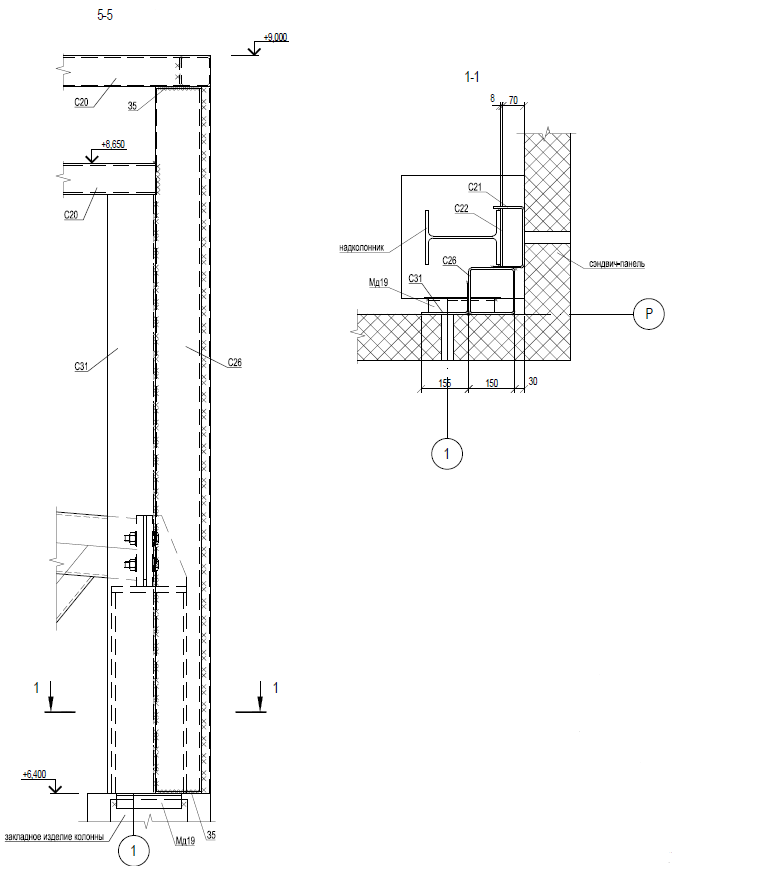 Рис.12. Схема расположения фахверковых элементов по периметру здания для последующего крепления фасадных сэндвич панелей.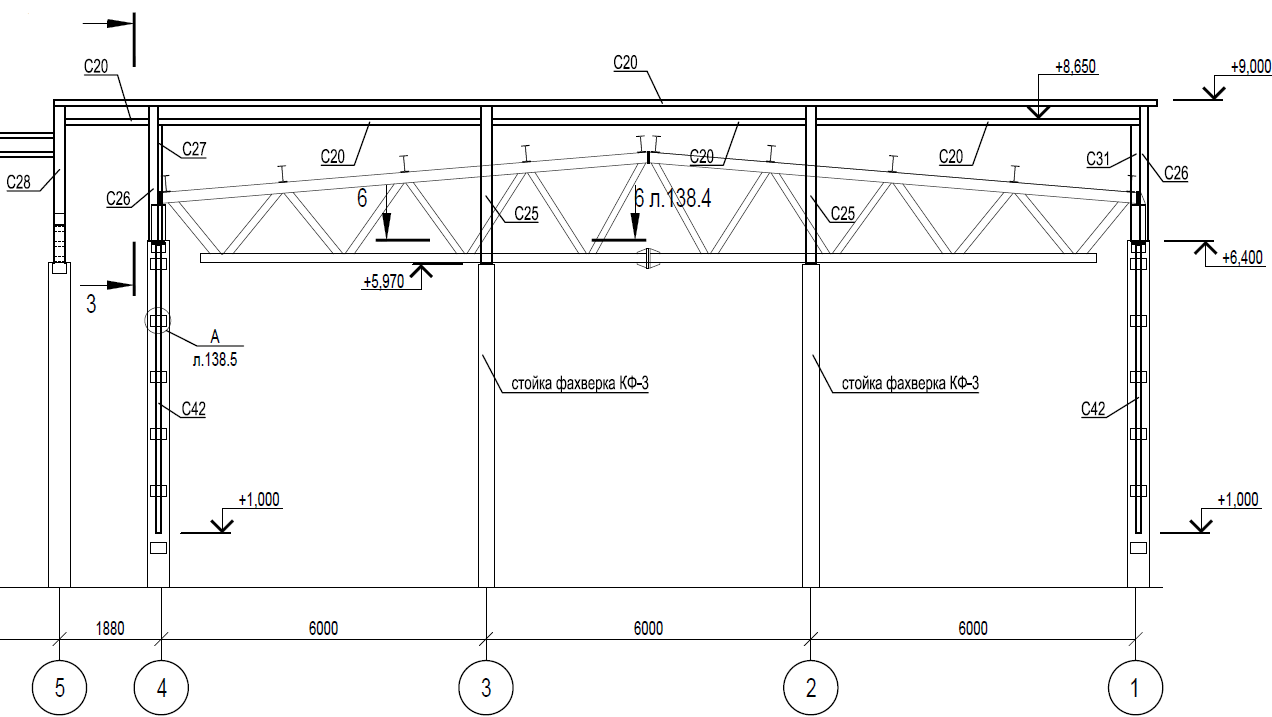 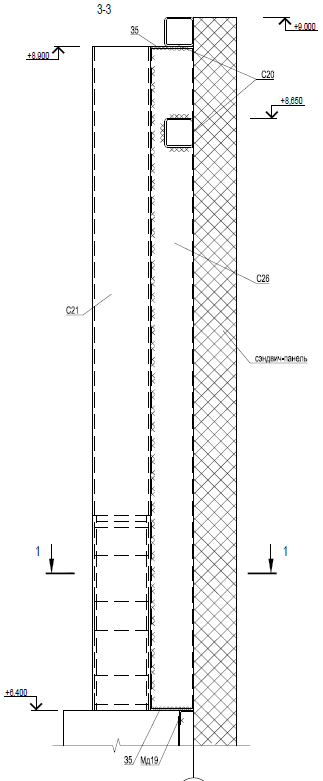 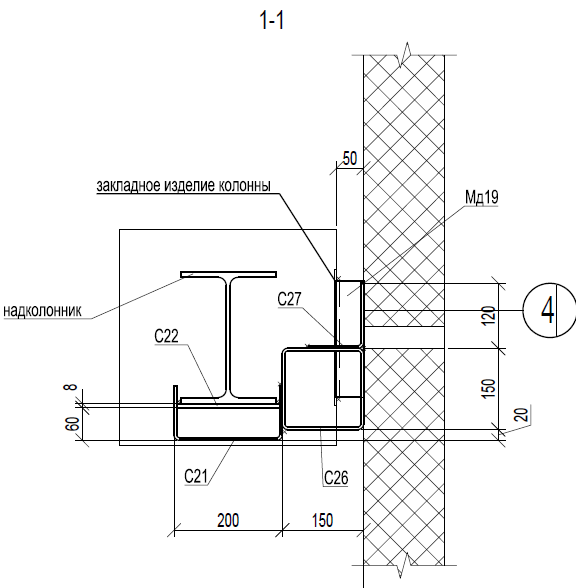 Рис.13-15. Схема расположения элементов фахверка по оси А для последующего крепления фасадных сэндвич панелей.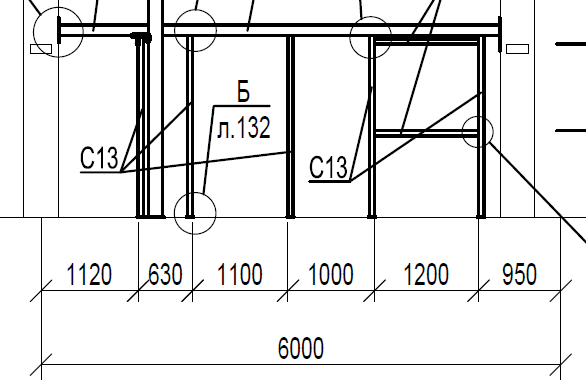 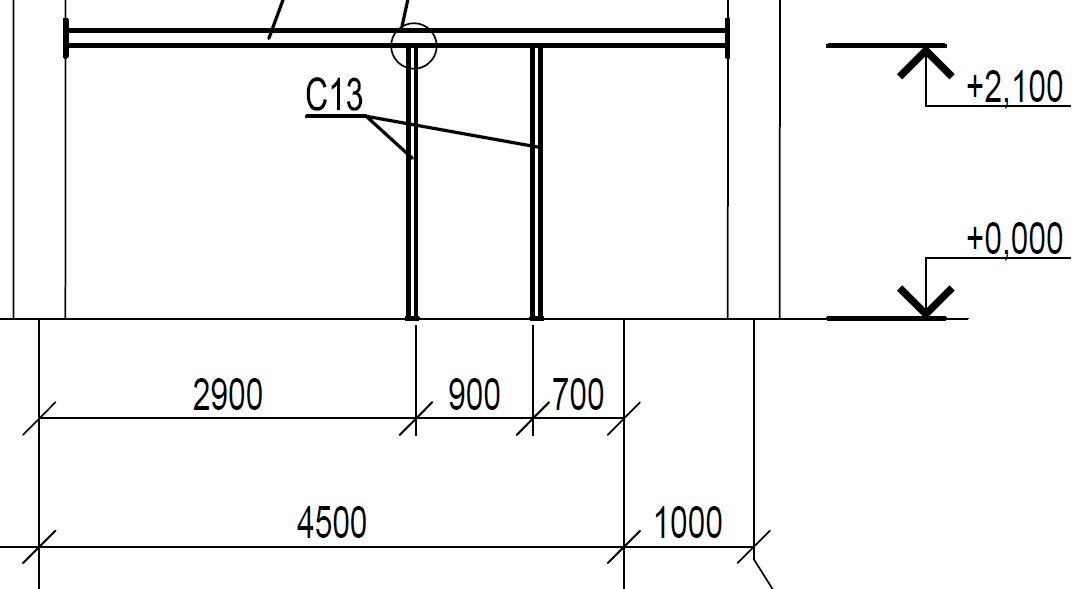 Рис.16-17 Пример выполнения фахверковых элементов для дверей и окон.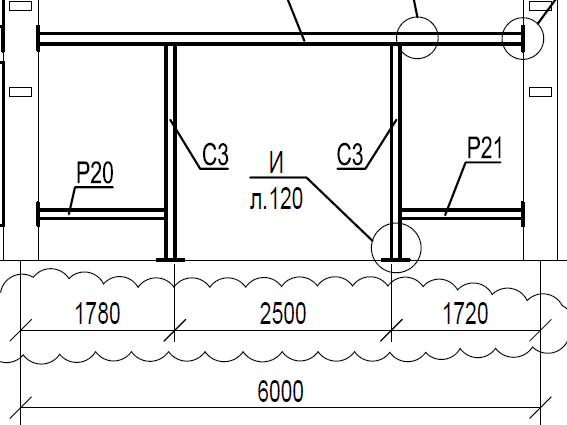 Рис.18 Пример выполнения фахверковых элементов для ворот.Устройство новой трубной эстакады.Объём металла – 10 тонн.Проектная документация стадия КМ будет предоставлена проектной организацией. Стадию КМД требуется разработать и согласовать с заказчиком.Выполнить демонтаж существующей эстакады после переноса всех трубопроводов.Выполнить монтаж сэндвич панелей белого цвета 100*1000мм из минеральной ваты, включая изготовление и монтаж фасонных элементов – объём панелей 200м2.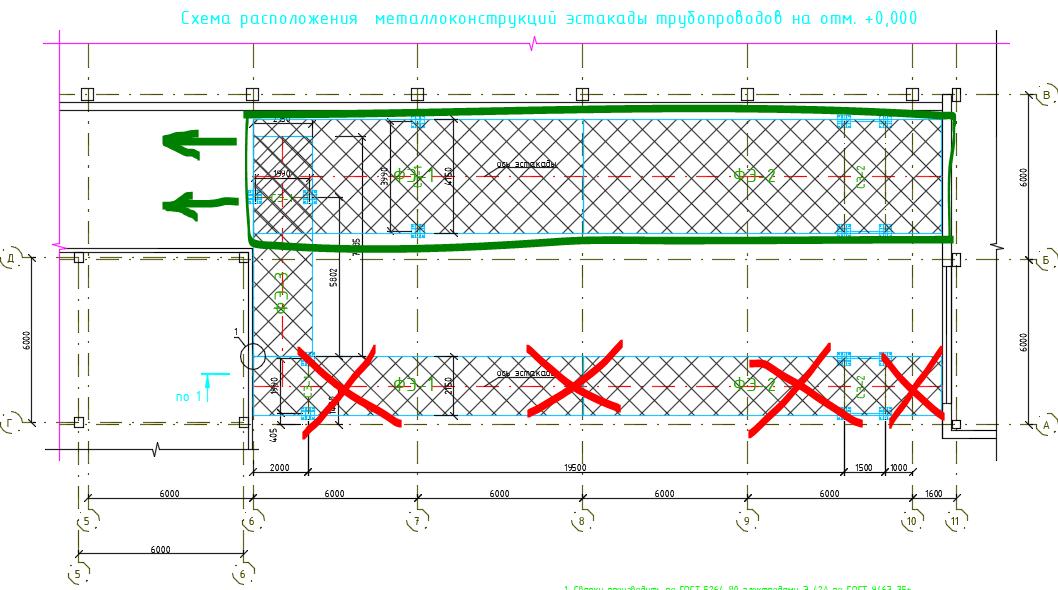 Рис.19 Пример выполнения фахверковых элементов для ворот.Требования к производству работ:Точный объём металла будет известен при выдаче рабочей документации и может быть скорректирован согласно исполнительной документации.Перед проведением работ требуется предоставить ППР.В стоимость монтажа требуется включить все затраты на доставку и монтаж, включая технику.При устройстве анкерных болтов "Хилти" (или других анкерных систем) категорически запрещается нарушение рабочей арматуры жб конструкций здания!Все сколы и другие деформации по железобетонным конструкциям при выполнении работ по устройству анкерных систем восстановить!Монтаж конструкций вести с учетом требований СНиП на производство работ, указаний проекта производства работ.Сварные швы зачистить от сварочного шлака, брызг, ржавчины, острые кромки скруглить с радиусом не меньше 2 мм.Все работы, скрытые после монтажа, должны освидетельствоваться актом скрытых работ.Все металлоконструкции должны быть равномерно обработаны антикоррозионным покрытием – Грунтовкой. Цвет грунтовки должен отличаться от финального покрытия.Нарушенные при монтаже и транспортировке участки антикоррозионного покрытия должны быть восстановлены.Финальную защиту сварных монтажных соединений выполнить после монтажа конструкций эмалью белого цвета RAL 9003.Сварку стальных конструкций при монтаже производить электродами Э46 по ГОСТ 9467-75. Катет сварных швов принимать по наименьшей толщине свариваемых деталей.К открытым концам труб приварить заглушки.Перед монтажом ворот требуется выполнить монтаж дополнительных креплений для установки согласно ТУ производителя ворот при согласовании с заказчиком (в проекте детали могут быть не показаны).Во время монтажных работ некоторые элементы конструкций, а также их расположение могут быть скорректированы по требованию заказчика и при согласовании с авторским надзором по месту.Часть фахверковых элементов устанавливаемая на полы (для внутренних перегородок) должна быть смонтирована после устройства чистовых полов.Проектная документация.Все имеющиеся проектные решения выложены в облаке по адресу:https://yadi.sk/d/4C2yJgxJE0fcxAКритерии приёмки выполненных работ:Все профильные элементы должны быть герметично заварены с торцов.Сварка должна быть ровной. Не должно быть заусенцевВсе металлоконструкции должны быть равномерно покрыты эмалью, не иметь сколов, неровностей.Монтажные шпильки анкерных соединений должны быть ровно обрезаны (резьбовое соединение должно выступать из гайки ровно на 3 витка) и обвальцованы, не иметь заусенцев.Предоставление КП:Коммерческое предложение требуется предоставить на фирменном бланке организации с указанием стоимости работ и материалов с подписью и печатью в следующей форме: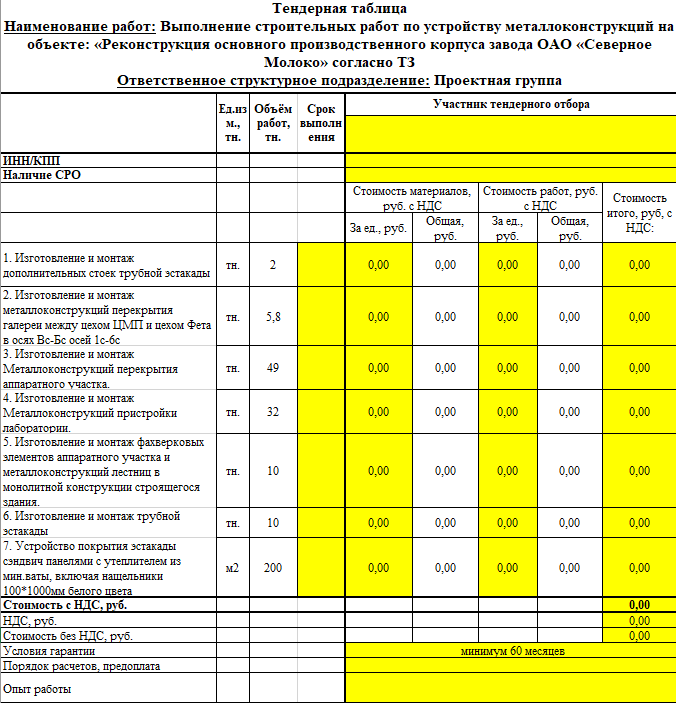 Рис.20 Таблица предоставления КП.ТЗ подготовил: Верховцев Н.А. +7(921) 830-25-84 VerkhovtsevNA@milk35.ruТЗ согласовано: Муртазаев Х.Х.ТЗ согласовано: ___________________подрядная организация ______________